The City School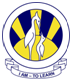 Class 7 worksheet 2			Summer Vacations				Ms. Beenish Q : How can we reduce pollution in major cities of Pakistan. Give your suggestions.____________________________________________________________________________________________________________________________________________________________________________________________________________________________________________________________________________________________________________________________________________________________________________________________Q: What measures should be taken by the government to increase tourism in Pakistan?__________________________________________________________________________________________________________________________________________________________________________________________________________________________________________________________________________________________________________________________________________________________________________________________________________________________________________________________________________Q: Discuss the importance of tertiary industry in the GDP of a country._________________________________________________________________________________________________________________________________________________________________________________________________________________________________________________________________________________________________________________________________________________________________________________________________________________________________________________________________________________________________